1.4. Добровольческая (волонтерская) деятельность осуществляется в соответствии с принципами: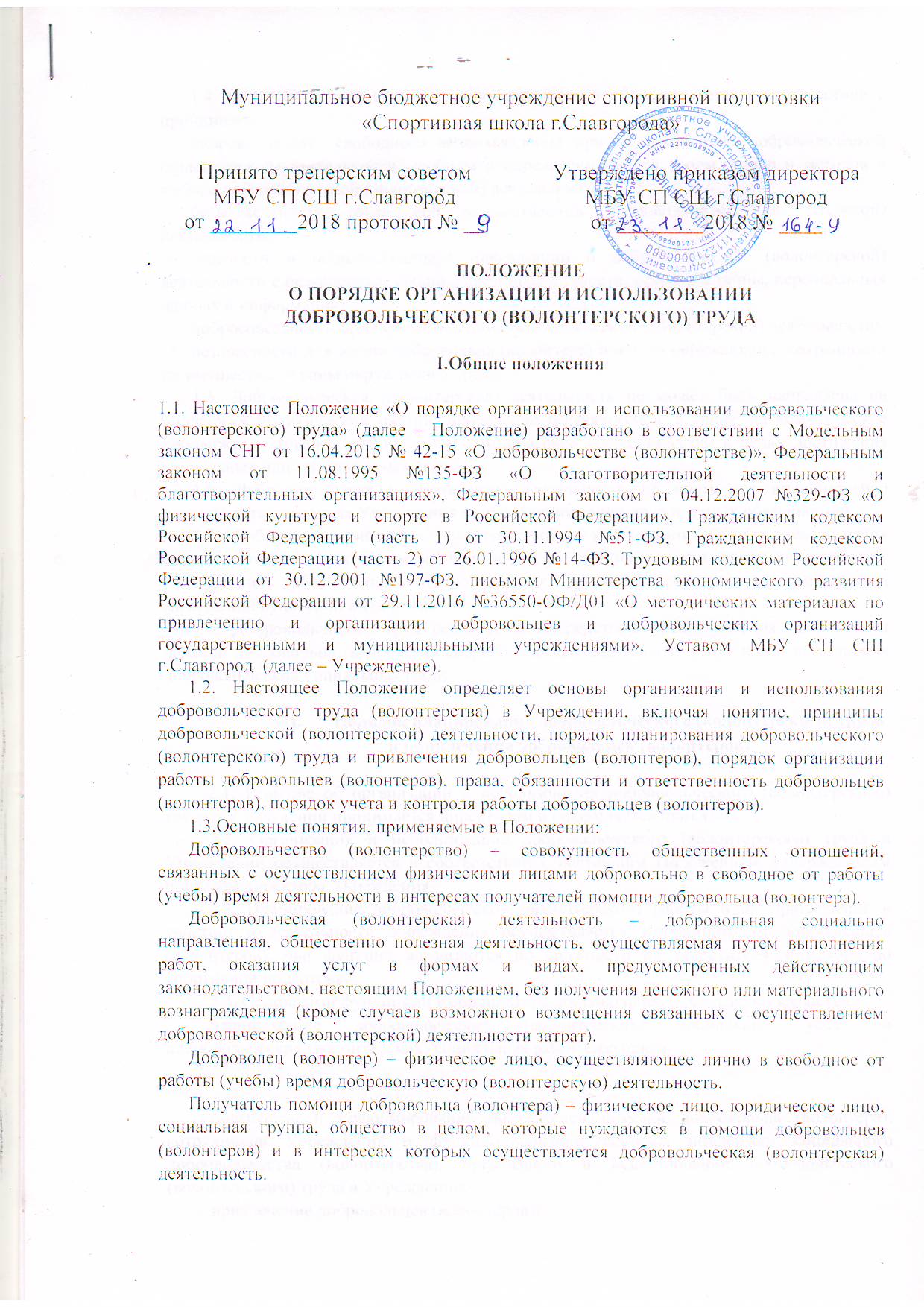 добровольности, свободного волеизъявления при осуществлении добровольческой (волонтерской) деятельности, свободы в определении целей, форм, видов и методов в выборе добровольческой (волонтерской) деятельности;безвозмездности труда при осуществлении добровольческой (волонтерской) деятельности;гласности и общедоступности информации о добровольческой (волонтерской) деятельности с безусловным соблюдением прав личности, семейной тайны, персональных данных и информации;добросовестности при осуществлении добровольческой (волонтерской) деятельности;безопасности для жизни добровольца (волонтера) и жизни окружающих, сохранности их имущества, охраны окружающей среды.1.5. Добровольческая (волонтерская) деятельность не может быть направлена на поддержку политических партий, проведение референдумов, а также на коммерческое продвижение товаров, работ, услуг, коммерческое посредничество в целях достижения социальных или материальных выгод.1.6. Добровольческая (волонтерская) деятельность не подменяет оплачиваемую деятельность персонала Учреждения поисполнениюсвоих должностных обязанностей.1.5. Добровольческий труд (волонтерство) в Учреждении используется в целях оказания помощи в деятельности Учреждения, улучшения качества предоставления услуг (выполнения работ) лицам, проходящим спортивную подготовку, занимающимся физической культурой и спортом.1.6. Добровольческий труд реализуется посредством предоставления получателям помощи добровольца (волонтера) добровольческих социальных услуг и/или выполнения добровольческих социальных работ.Порядок планирования добровольческого (волонтерского) труда и привлечения добровольцев (волонтеров)2.1. Решение об организации и использовании добровольческого (волонтерского) труда в Учреждении принимается директором и оформляется приказом.2.2. Организация и использование добровольческого (волонтерского) труда в Учреждении осуществляется в соответствии с настоящим Положением, утверждаемым приказом директора Учреждения.2.3. Планирование добровольческой (волонтерской) работы и их привлечение к участию в деятельности Учреждения осуществляется Координатором добровольцев (волонтеров), чьи функции возлагаются по должности на заместителя директора по спортивной подготовке.2.4. Основными функциями Координатора добровольцев (волонтеров) являются:планирование добровольческих (волонтерских) социальных услуг и добровольческих (волонтерских) социальных работ(ежегодно);формирование перечня добровольческих (волонтерских) социальных услуг и добровольческих (волонтерских) социальных работ в Учреждении (ежегодно);подготовка и информирование получателей помощи добровольца (волонтера), сотрудников Учреждения о функционировании системы поддержки социального добровольчества (волонтерства), организации и использовании добровольческого (волонтерского) труда в Учреждении;привлечение добровольцев (волонтеров);организация и координирование процесса добровольческого (волонтерского) труда;регулирование вопросов полномочий и ответственности добровольцев (волонтеров);контроль и учет добровольческих (волонтерских) работ и социальных услуг получателям помощи добровольцев (волонтеров) Учреждения.2.5. Добровольческие (волонтерские) социальные услуги и добровольческие (волонтерские) социальные работы определяются на основе потребностей лиц, проходящих спортивную подготовку, занимающихся физической культурой и спортом,структурных подразделений Учреждения, с учетом стратегий Учреждения по развитию социальных услуг и помощи, принимая во внимание, что:добровольческий (волонтерский) труд является дополнительным к социальным услугам и помощи Учреждению, направлен преимущественно на удовлетворение индивидуальных потребностей получателей помощи добровольцев (волонтеров) Учреждения, которые не могут, или не должны удовлетворяться оплачиваемым персоналом учреждения;обязанности добровольцев (волонтеров) не могут на постоянной основе дублировать должностные обязанности оплачиваемого персонала Учреждения.2.6. Перечень добровольческих (волонтерских) социальных услуг и добровольческих (волонтерских) социальных работ формируется Координатором добровольцев (волонтеров) и утверждается приказом директора.2.7. В целях формирования перечня добровольческих (волонтерских) социальных услуг и добровольческих (волонтерских) социальных работ Координатор добровольцев (волонтеров) осуществляет описание свободных мест для добровольной (волонтерской) работы в Учреждении в соответствии с Приложением №1.2.8. В случае необходимости Учреждение привлекает добровольцев (волонтеров) через Координатора добровольцев (волонтеров):распространяет информацию о наличии свободных мест для добровольческой (волонтерской) работы, в т.ч. через средства массовой информации, проводит первичное информирование и ориентирование новых добровольцев (волонтеров);организует набор добровольцев (волонтеров), в т.ч. на основе конкурса и проводит кампании по набору добровольцев (волонтеров) в учебных заведениях, государственных и негосударственных организациях, иных организациях.2.9. Сведения о добровольце (волонтере) и его добровольческом (волонтерском) труде в Учреждении заносятся Координатором добровольцев (волонтеров) в Учетную карточку добровольца (волонтера) и находятся на хранении у Координатора добровольцев (волонтеров) (Приложение №2).Порядок организации добровольческой (волонтерской) работы 3.1. Отношения между Учреждением и добровольцем (волонтером) регулируются настоящим Положением, иными локальными нормативными актами Учреждения, гражданско-правовым договором о добровольческой (волонтерской) деятельности.3.2. Права, обязанности и полномочия Учреждения и добровольца (волонтера) фиксируются гражданско-правовым договором о добровольческой (волонтерской) деятельности, который разрабатывается Учреждением.3.3. В целях обеспечения реализации добровольцем (волонтером) предоставленных ему полномочий и для информирования о своих полномочиях третьих лиц Учреждение вправе выдавать ему соответствующее удостоверение (Приложение №3).3.4. В целях фиксации практики добровольческого (волонтерского) труда добровольца (волонтера) ему по личному заявлению выдается «Личная книжка добровольца (волонтера)», заполненная Координатором добровольцев (волонтеров). В «Личную книжку добровольца (волонтера)» заносятся сведения о добровольце (волонтере), его добровольческом (волонтерском) труде в Учреждении, обучении и поощрениях (Приложение №4).3.5. Предложения и инициативы добровольца (волонтера) представляются им Координатору добровольцев (волонтеров) или руководству Учреждения в письменной форме в соответствии с процедурами и правилами Учреждения.3.6. Организация добровольческой (волонтерской) работы в Учреждении предусматривает подготовку и сопровождение.3.7. Подготовка добровольцев (волонтеров) для работы в Учреждении осуществляется Координатором добровольцев (волонтеров) самостоятельно или с привлечением специалистов, включая:первичное мотивирование для работы в Учреждении;обучение в соответствии с планируемыми добровольческими (волонтерскими) социальными услугами и добровольческими (волонтерскими) социальными работами;согласование полномочий и ответственности;заключение гражданско-правового договора о добровольческой (волонтерской) деятельности с Учреждением.3.8. Сопровождение добровольческой (волонтерской) работы осуществляется Координатором добровольцев (волонтеров) самостоятельно или с привлечением специалистов и предусматривает:обеспечение поддержки добровольческой (волонтерской) работы, включая консультирование, помощь в разрешении конфликтов, организационных и технических проблем, повышение квалификации, предоставление дополнительной информации и т.п.;проведение мониторинга и оценки работы;обеспечение реализации интересов и потребностей добровольцев (волонтеров), проведение досуговых и культурных мероприятий, клубной работы, встреч с интересными людьми и специалистами и т.п.;поощрение, в т.ч. проведение торжественных мероприятий по вручению рекомендательных и благодарственных писем, ходатайств, памятных подарков и наград.3.9. Обеспечение безопасности добровольческой (волонтерской) работы в Учреждении осуществляется Координатором добровольцев (волонтеров), а также руководством Учреждения, что предусматривает:а) ограничение временной занятости добровольца (волонтера);б) недопущение добровольцев (волонтеров) к работе:требующей специальной профессиональной подготовки (в случае их отсутствия);в ночное время, если это не оговорено гражданско-правовым договором о добровольческой (волонтерской) деятельности;в местах повышенного риска получения травм;без инструктажа по технике безопасности;без средств индивидуальной защиты (если это необходимо);без специальной подготовки для работы с получателями помощи добровольцев (волонтеров) Учреждения, имеющими психические нарушения и девиантное поведение, а также при наличии противопоказаний, аналогичных противопоказаниям, установленных действующим трудовым законодательством;по исполнению должностных обязанностей оплачиваемого персонала Учреждения.Права, обязанности и ответственность добровольцев (волонтеров)4.1. Доброволец (волонтер) имеет право на:свободный выбор меры, объема, формы своего участия в осуществлении добровольческой (волонтерской) деятельности, а также характера работы и согласованных условий работы, если иное не предусмотрено гражданско-правовым договором о добровольческой (волонтерской) деятельности;свободное прекращение добровольческой (волонтерской) деятельности в любое время, если иное не предусмотрено гражданско-правовым договором о добровольческой (волонтерской) деятельности;получение достоверной информации о целях, задачах и содержании добровольческой (волонтерской) деятельности, получателе помощи добровольца (волонтера), о Координаторе добровольцев (волонтеров);участие в информационных и образовательных (повышение квалификации) программах и иных мероприятиях, организуемых, инициируемых или рекомендуемых для качественного осуществления добровольческой (волонтерской) деятельности;получение спецодежды, возмещение расходов на проезд, проживание, питание, приобретение необходимых средств индивидуальной защиты, инструментов и прочих затрат, на получение инструкций по безопасности;гарантии социальной защиты и оказание медицинской помощи, если это предусмотрено гражданско-правовым договором о добровольческой (волонтерской) деятельности;получение от Координатора добровольцев (волонтеров) рекомендательных писем, сертификатов об уровне подготовки, а также на внесение записей в личную книжку добровольца (волонтера) об общественно полезной деятельности, о месте работы, количестве отработанных часов, поощрениях, а также о дополнительной подготовке добровольцев (волонтеров);сохранение конфиденциальности персональных данных и иных сведений, переданных Координатору добровольцев (волонтеров);время отдыха согласно действующему законодательству.4.2. Доброволец (волонтер) обязан:добросовестно выполнять задания Координатора добровольцев (волонтеров), а по завершении оказания услуг (выполнения работ) уведомить Координатора добровольцев (волонтеров) об этом;соблюдать требования охраны труда, не причинять своей деятельностью вреда получателю помощи добровольца (волонтера), третьим лицам; не наносить ущерба  имуществу получателей помощи добровольца (волонтера), Учреждения, третьих лиц, а также вреда окружающей среде;не передавать исполнение своих обязанностей по осуществлению добровольческой (волонтерской) деятельности иным лицам без согласия Координатора добровольцев (волонтеров);бережно относиться к материальным ресурсам и оборудованию, переданным ему в процессе осуществления добровольческой (волонтерской) деятельности, и возвратить их по окончании оказании услуги (выполнения работы);при исполнении гражданско-правового договора о добровольческой(волонтерской) деятельности подчиняться директору Учреждения, с которым заключил договор;соблюдать конфиденциальность информации, к которой имел доступ впроцессе добровольческой (волонтерской) деятельности.4.3. Причинение вреда жизни, здоровью получателей помощи добровольца (волонтера), третьим лицам, а также нанесение ущерба имуществу Учреждения, третьим лицам добровольцем (волонтером) при исполнении им добровольческой (волонтерской) деятельности регулируется в соответствии с действующим законодательством.  4.4. Причинение вреда жизни, здоровью добровольца (волонтера), а также нанесение ущерба имуществу добровольца (волонтера) при исполнении им добровольческой (волонтерской) деятельности регулируется в соответствии с действующим законодательством.Порядок учета и контроля работы добровольцев (волонтеров)5.1. Учет и контроль добровольческого (волонтерского) труда в Учреждении осуществляется Координатором добровольцев (волонтеров) во взаимодействии с руководителями структурных подразделений, получающих помощь добровольцев (волонтеров) и администрацией Учреждения.5.2. Для организации процесса учета, контроля, определения качества и результатов добровольного труда, Учреждением используются учетные ведомости: форма «Экспертная ведомость оценки качества труда добровольцев в МБУ СП СШ г.Славгород (Приложение №5) и форма «Сводная ведомость учета добровольного (волонтерского) труда граждан в МБУ СП СШ г.Славгород (Приложение №6).5.3. Осуществление контроля не должно нарушать режим работы добровольца (волонтера).Приложение №1Описание свободного места для добровольческого (волонтерского) труда в МБУ СП СШ г.Славгород Свободное место для добровольческого (волонтерского) труда № __________ ____________________________________(наименование)1. Основные характеристики2. Сведения о необходимых добровольческих (волонтерских) ресурсах и требованиях к добровольцам (волонтерам)3. Сведения о добровольческом (волонтерском) труде4. Условия, предоставляемые для добровольцев (волонтеров)Подпись Координатора добровольцев (волонтеров)__________________ФИО, должность_______________________Дата ____________Приложение №2Учетная карточка добровольца (волонтера) МБУ СП СШ г.Славгород Дата обращения в Учреждение "___" ____________ 20 __г.Источник  информации об Учреждении_______________________________________________________________________________________________________________________________________________________________________________________________________________________________________I. Сведения о добровольце (волонтере) ФИО _____________________________________________________________________________Пол ____________ Возраст ___________________Дата рождения "___" ____________ г.Место рождения _____________________________________________________________________________Адрес постоянного проживания _____________________________________________________________________________Район __________________________________Паспорт _____________________________________________________________________________Образование __________________________________________________________________Место работы ________________________________________________________________Место учебы _________________________________________________________________тел. дом. ______________________________раб.тел. ______________________________моб. __________________________________ эл. почта:_____________________________Подпись добровольца (волонтера) ________________ ______________________________ Подпись Координатора добровольцев (волонтеров) ___________ _____________________II. Результаты первичного собеседования с добровольцем (волонтером)____________________________________________________________________________________________________________________________________________________________________________________________________________________________________________________________________________________________________________________III. Сведения о работе добровольца (волонтера) в организации1. Испытательный срок с ______________ по ______________Результат ___________________________________________2. Соглашение с добровольцем (волонтером) № _____ от ______________ на:предоставление услуг______________________________________________________________________________________________________________________________________________________выполнение работ__________________________________________________________________________________________________________________________________________________________3. Структурное подразделение, в которое направлен доброволец (волонтер)__________________________________________________________________________________________________________________________________________________________4. ФИО и должность Координатора добровольцев (волонтеров)____________________________________________________________________________________________________________________ ______________________________________IV. Сведения об обучении добровольца (волонтера)Сведения о поощрениях добровольца (волонтера)Приложение №3Удостоверение №______Координатор добровольцев (волонтеров)___________________________________ ФИО______________________________                     (подпись, печать)Выдано:»___»_________20__г.                                Действительно до «___»_________20__г.Приложение №4Личная книжка добровольца (волонтера) МБУ СП СШ г.Славгород 1. Сведения о стаже добровольческой (волонтерской) деятельности2. Сведения о поощренияхПриложение №5Экспертная ведомость оценки качества добровольческого (волонтерского) труда МБУ СП СШ г.Славгород Дата " ___" _____________  20  __г.   Должность Координатора добровольцев (волонтеров) _____________________/ФИО ___________________/ Подпись __________________     Подписи сотрудников структурного подразделения Учреждения:Должность _______________________________________________________/ФИО ___________________/ Подпись ____________________Должность _______________________________________________________/ФИО ___________________/ Подпись ____________________Приложение № 6Сводная ведомость учета добровольного (волонтерского) труда граждан в МБУ СП СШ г.Славгород      Дата " ___" _______________________     Подпись Координатора добровольцев (волонтеров) ___________________/ФИО, должность _____________________/     Подписи сотрудников структурного подразделения учреждения:     _______________________/ ФИО, должность ______________________________________________/     _______________________/ ФИО, должность ______________________________________________ /1.1Добровольческая (волонтерская) социальная услуга1.2Добровольческая (волонтерская) социальная работа1.3Название структурного подразделения Учреждения (отдел, служба, добровольческая (волонтерская) программа, добровольческая (волонтерская) акция др.)1.4Обоснование потребности в добровольческом (волонтерском) труде1.5Получатели помощи добровольца (волонтера)1.6Обязанности добровольца (волонтера)1.7Ответственность добровольца (волонтера) за материально-техническое обеспечение2.1Количество добровольцев (волонтеров)2.2Пол и возраст добровольца(ев) (волонтера (ов))2.3Образование2.4Профессиональный опыт2.5Практические навыки (напр., ухода за лежачим больным, работы с конкретным программным обеспечением и т.п.)2.6Предпочитаемые мотивы для добровольческого (волонтерского) труда2.7Свободное время для добровольческой (волонтерской) работы2.8Район проживания2.9Иное3.1Описание действий добровольца (волонтера) в процессе предоставления социальной услуги/выполнения социальных работ3.2Временная нагрузка и график работы (количество часов в месяц, в неделю, в день)3.3Характеристика места работы (в помещениях Учреждения, на улице)3.4Перечень материально-технического обеспечения добровольческих (волонтерских) работ (оргтехника, инвентарь, инструменты средства ухода, индивидуальные средства защиты и др.)4.1.Проведение специальной подготовки (инструктаж, обучение, консультирование, иное)4.2Предоставление питания в период работы4.3Обеспечение рабочей одеждой, индивидуальными средствами защиты4.4Предоставление комнаты отдыха4.5Обеспечение символикой добровольца учреждения4.6Компенсация затрат добровольца (волонтера) (на проезд, на связь, иное)4.7Наличие дополнительных услуг специалистов4.8Содействие трудоустройству добровольца (волонтера) по профилю Учреждения4.9Проведение специальных и традиционных мероприятий для добровольцев (волонтеров)4.10Иные условияДатаВид обучения, тематика, название курса, указание места обученияКоординатор добровольцев (волонтеров)Подпись и ФИО №ДатаВидОснование (№ решения/протокол)Координатор добровольцев (волонтеров)Подпись Муниципальное бюджетное учреждение спортивной подготовки спортивная школа г.Славгорода(МБУ СП СШ г.Славгорода)Место для фотоВолонтер (Доброволец)Ф______________________________________________________И______________________________________________________О______________________________________________________ДатаДатаДатаВид добровольческой (волонтерской) деятельностиМесто добровольческой (волонтерской) деятельности Количество часовПодпись Координатора добровольцев (волонтеров) ДатаТекстОснование (№ решения/протокол)Координатора добровольцев (волонтеров)Подпись N
п/пФИО  волонтераСтруктурное подразделениеПоказатели качества добровольческой (волонтерской) работы Показатели качества добровольческой (волонтерской) работы Показатели качества добровольческой (волонтерской) работы Показатели качества добровольческой (волонтерской) работы Показатели качества добровольческой (волонтерской) работы Показатели качества добровольческой (волонтерской) работы N
п/пФИО  волонтераСтруктурное подразделениеОтветственность, исполнительность (от 1 - до 3 баллов)Применение знаний и навыков (от 1 - до 3 баллов)Инициативность, творческий подход к работе (от 1 - до 3 баллов)Способность к взаимопониманию и дружественность к получателям помощи добровольца (волонтера) (от 1 - до 3 баллов)Оценка качества добровольческой (волонтерской) работы со стороны получателям помощи добровольца (волонтера) (от 1 - до 5 баллов)Оценка качества добровольческой (волонтерской) работы Суммарный балл-показатель качестваN
п/пФИО добровольца (волонтера)Структурное подразделе-ниеВид добровольчес-кой (волонтер-ской) работыПолучатели помощи добровольца (волонтера)Вид/код предоста-вляемойсоциаль-ной услугиКоличество отработанных часовКоличество отработанных часовКоличество отработанных часовПоказатель качестваN
п/пФИО добровольца (волонтера)Структурное подразделе-ниеВид добровольчес-кой (волонтер-ской) работыПолучатели помощи добровольца (волонтера)Вид/код предоста-вляемойсоциаль-ной услугиМесяцПолу-годиеГодПоказатель качества